From: Beverley Green <Beverley.Green@charnwood.gov.uk> 
Sent: 25 July 2022 12:48
To: Louise Winson <Louise.Winson@charnwood.gov.uk>
Cc: development.control@charnwood.gov.uk
Subject: P/21/2639/2- Land North of Barkby Road, Syston, LeicestershireTo: Charnwood Development Control                From : Head of Regulatory ServicesFAO: Louise Winson                                          Please Contact: Bev Green                                                                            Direct Line: 01509 634626                                                                           Our Ref: 149758                                                                           Date 25 July 2022Hi LouiseI refer to your consultation dated 20 July concerning the amendments to the above application, namely submission of an Air Quality Assessment by Kairus Ltd (Ref AQ051959 V1).  Having reviewed the assessment I can confirm that I am satisfied with the report’s findings that some impact is likely from construction activities on existing residential receptors. Implementation of appropriate dust mitigation measures will therefore be necessary. Should permission be granted it is therefore recommended that it be conditioned to require the submission and approval of an appropriate Construction Management Plan. The plan to be provided and approved prior to commencement of any work on site and once approved, implemented in full.ADMS dispersion modelling has also been used to predict the impact of the development on local air quality and I am satisfied with the conclusion that impact will not be significant.RegardsBevAPPLICATION NO:P/21/2639/2PROPOSAL:Outline application for up to 195 dwellings with all matters reserved except access.LOCATION:Land North of Barkby Road, Syston, LeicestershireBeverley Green MSc MCIEH CEnvHChartered Environmental Health Practitioner 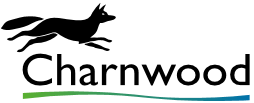 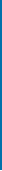 Tel: 01509 634626Mob: 07715 167870Email: beverley.green@charnwood.gov.ukWeb: www.charnwood.gov.ukKeep in touch via our email alertswww.charnwood.gov.uk/alertsTwitter: @CharnwoodBC     Facebook: www.facebook.com/charnwoodbcTwitter: @CharnwoodBC     Facebook: www.facebook.com/charnwoodbcOur valuesOur values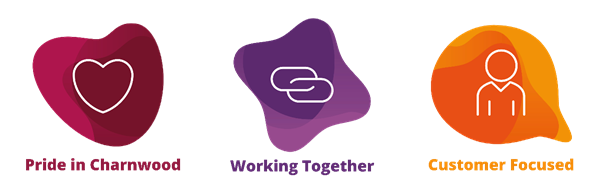 